Directive 2014/24/UELe présent avis constitue un appel à la concurrenceSection I : Pouvoir adjudicateurSection II : ObjetSection III : Renseignements d'ordre juridique, économique, financier et techniqueSection IV : ProcédureSection VI : Renseignements complémentaires	Le Lamentin, le 18 Mai 2021	Le Pouvoir Adjudicateur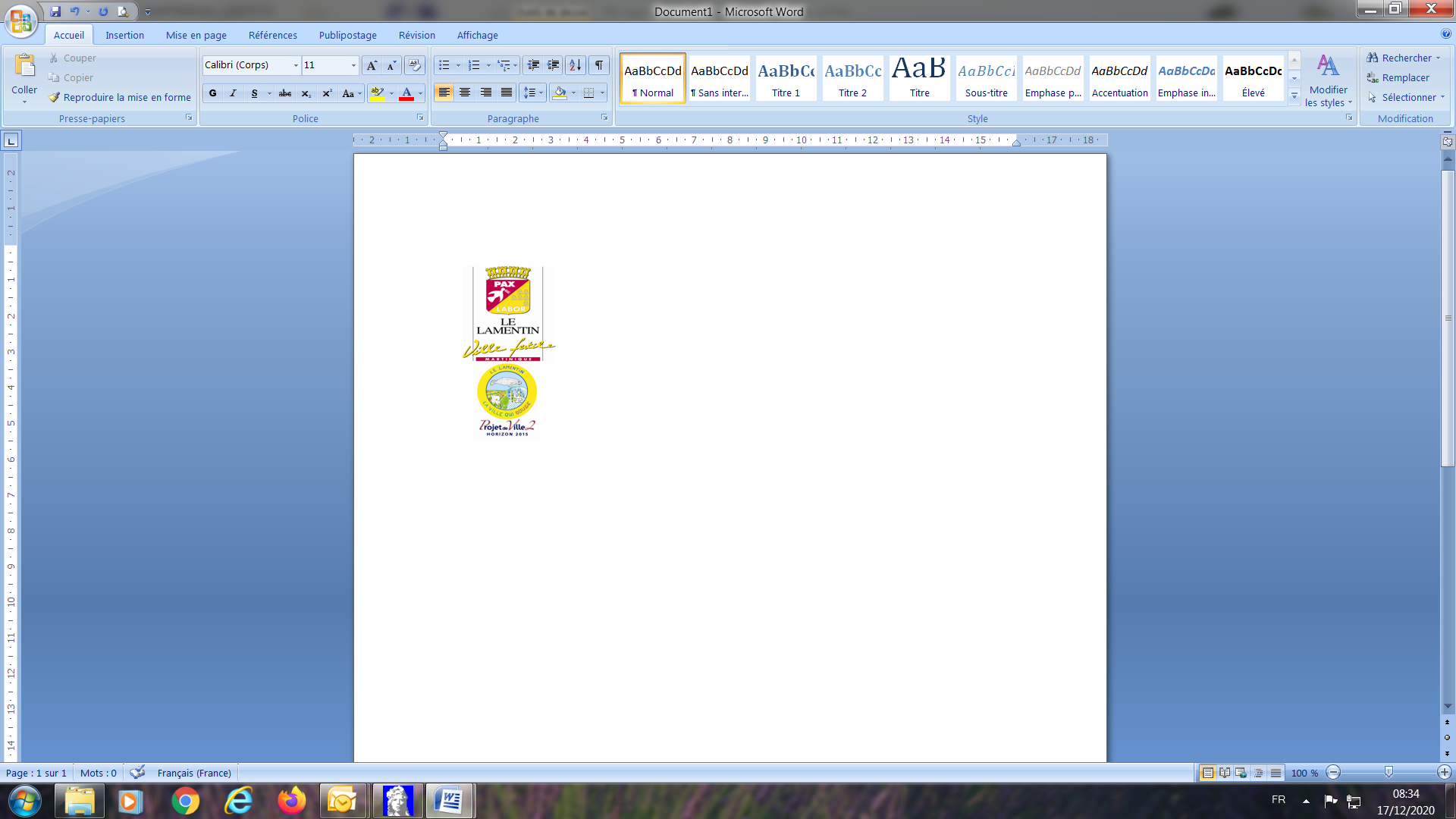 AVIS DE MARCHEI.1)NOM ET ADRESSESVille du Lamentin, Place Antonio MACEO, 97232, Le Lamentin Martinique, F, Téléphone : (+59)6 05 96 05 96 30 07 52, Courriel : grenard@mairie-lelamentin.fr, Fax : (+59)6 05 96 51 81 75, Code NUTS : FRY2 Adresse(s) internet :
Adresse principale : http://www.mairie-lelamentin.fr
Adresse du profil acheteur : http://www.e-marchespublics.com I.2)PROCÉDURE CONJOINTEI.3)COMMUNICATIONLes documents du marché sont disponibles gratuitement en accès direct non restreint et complet, à l'adresse : http://www.e-marchespublics.comAdresse à laquelle des informations complémentaires peuvent être obtenues :
autre adresse : Mairie du Lamentin Martinique, Direction des Finances & de la Commande Publique Service Marchés Publics Avenue Nelson MANDELA Petit Manoir, Point(s) de contact : Mesdames Gisèle RENARD et Clarisse COUENO, 97232, Le Lamentin Martinique, F, Téléphone : (+33) 5 96 51 81 75, Courriel : grenard@mairie-lelamentin.fr, Fax : (+33) 05 96 51 81 75, Code NUTS : FRY2, Adresse internet : http://www.mairie-lelamentin.fr, Adresse du profil d'acheteur : http://www.e-marchespublics.comLes offres ou les demandes de participation doivent être envoyées : 
par voie électronique à l'adresse : http://www.e-marchespublics.com
à l'adresse suivante : Mairie du Lamentin Martinique, http://www.e-marchespublics.com, Le Lamentin Martinique, F, Téléphone : (+33) 01 72 36 55 48, Courriel : support@dematis.com, Fax : (+33) 01 72 70 55 57, Code NUTS : FRY2, Adresse internet : http://www.mairie-lelamentin.fr, Adresse du profil d'acheteur : http://www.e-marchespublics.comI.4)TYPE DE POUVOIR ADJUDICATEURAutorité régionale ou localeI.5)ACTIVITÉ PRINCIPALEServices généraux des administrations publiquesII.1)ÉTENDUE DU MARCHÉII.1.1)II.1.1)Intitulé : FOURNITURE DE PIECES DETACHEES D'ORIGINE ET ADAPTABLES NECESSAIRES AUX VEHICULES ET ENGINS DE LA VILLE DU LAMENTINNuméro de référence : 21S0016II.1.2)II.1.2)Code CPV principal : Descripteur principal : 34300000Descripteur supplémentaire : II.1.3)II.1.3)Type de marchéFournituresII.1.4)II.1.4)Description succincte : Fourniture de pièces détachées d'origine et adaptables nécessaires aux véhicules et engins de la ville du LamentinII.1.5)II.1.5)Valeur totale estimée : Valeur hors TVA : 460 829,49  eurosII.1.6)II.1.6)Information sur les lots : Ce marché est divisé en lots : ouiIl est possible de soumettre des offres pour tous les lotsMots descripteurs : Pièces détachéesMots descripteurs : Pièces détachéesMots descripteurs : Pièces détachéesII.2)DESCRIPTIONII.2.1)II.2.1)Intitulé : Véhicules légers de marque françaiseLot nº : 1II.2.2)II.2.2)Code(s) CPV additionnel(s)Code CPV principal : 34300000Descripteur supplémentaire : Code CPV principal : 34320000Descripteur supplémentaire : II.2.3)II.2.3)Lieu d'exécutionCode NUTS : FRY2Lieu principal d'exécution : Magasin du titulaireII.2.4)II.2.4)Description des prestations : Véhicules légers de marque françaiseII.2.5)II.2.5)Critères d'attributioncritères énoncés ci-dessousPrix : II.2.6)II.2.6)Valeur estiméeValeur hors TVA : 82 027,65 eurosII.2.7)II.2.7)Durée du marché, de l'accord-cadre ou du système d'acquisition dynamiqueDurée en mois : 12Ce marché peut faire l'objet d'une reconduction : ouiDescription des modalités ou du calendrier des reconductions : - Nombre de reconductions possibles: 3 - Durée maximale de validité : 48 mois.II.2.9)II.2.9)Informations sur les limites concernant le nombre de candidats invités à participerCritères objectifs de limitation du nombre de candidats : II.2.10)II.2.10)VariantesDes variantes seront prises en considération : nonII.2.11)II.2.11)Information sur les optionsOptions : nonII.2.12)II.2.12)Informations sur les catalogues électroniquesII.2.13)II.2.13)Information sur les fonds de l'Union européenneLe contrat s'inscrit dans un projet/programme financé par des fonds de l'Union européenne : non Identification du projet : II.2.14)II.2.14)Informations complémentaires : Mots descripteurs : Pièces détachéesMots descripteurs : Pièces détachéesMots descripteurs : Pièces détachéesMots descripteurs : Pièces détachéesMots descripteurs : Pièces détachéesII.2)DESCRIPTIONII.2.1)II.2.1)Intitulé : Véhicules légers de marque étrangère (TOYOTA - NISSAN)Lot nº : 2II.2.2)II.2.2)Code(s) CPV additionnel(s)Code CPV principal : 34300000Descripteur supplémentaire : Code CPV principal : 34320000Descripteur supplémentaire : II.2.3)II.2.3)Lieu d'exécutionCode NUTS : FRY2Lieu principal d'exécution : Magasin du titulaireII.2.4)II.2.4)Description des prestations : Véhicules légers de marque étrangère (TOYOTA - NISSAN)II.2.5)II.2.5)Critères d'attributioncritères énoncés ci-dessousPrix : II.2.6)II.2.6)Valeur estiméeValeur hors TVA : 59 907,83 eurosII.2.7)II.2.7)Durée du marché, de l'accord-cadre ou du système d'acquisition dynamiqueDurée en mois : 12Ce marché peut faire l'objet d'une reconduction : ouiDescription des modalités ou du calendrier des reconductions : - Nombre de reconductions possibles : 3 - Durée maximale de validité : 48 mois.II.2.9)II.2.9)Informations sur les limites concernant le nombre de candidats invités à participerCritères objectifs de limitation du nombre de candidats : II.2.10)II.2.10)VariantesDes variantes seront prises en considération : nonII.2.11)II.2.11)Information sur les optionsOptions : nonII.2.12)II.2.12)Informations sur les catalogues électroniquesII.2.13)II.2.13)Information sur les fonds de l'Union européenneLe contrat s'inscrit dans un projet/programme financé par des fonds de l'Union européenne : non Identification du projet : II.2.14)II.2.14)Informations complémentaires : Mots descripteurs : Pièces détachéesMots descripteurs : Pièces détachéesMots descripteurs : Pièces détachéesMots descripteurs : Pièces détachéesMots descripteurs : Pièces détachéesII.2)DESCRIPTIONII.2.1)II.2.1)Intitulé : 4x4 et camionnettes bâchées de marque TOYOTALot nº : 3II.2.2)II.2.2)Code(s) CPV additionnel(s)Code CPV principal : 34300000Descripteur supplémentaire : Code CPV principal : 34320000Descripteur supplémentaire : II.2.3)II.2.3)Lieu d'exécutionCode NUTS : FRY2Lieu principal d'exécution : Magasin du titulaireII.2.4)II.2.4)Description des prestations : 4x4 et camionnettes bâchées de marque TOYOTAII.2.5)II.2.5)Critères d'attributioncritères énoncés ci-dessousPrix : II.2.6)II.2.6)Valeur estiméeValeur hors TVA : 12 903,23 eurosII.2.7)II.2.7)Durée du marché, de l'accord-cadre ou du système d'acquisition dynamiqueDurée en mois : 12Ce marché peut faire l'objet d'une reconduction : ouiDescription des modalités ou du calendrier des reconductions : - Nombre de reconductions possibles: 3 - Durée de validité maximale : 48 mois.II.2.9)II.2.9)Informations sur les limites concernant le nombre de candidats invités à participerCritères objectifs de limitation du nombre de candidats : II.2.10)II.2.10)VariantesDes variantes seront prises en considération : nonII.2.11)II.2.11)Information sur les optionsOptions : nonII.2.12)II.2.12)Informations sur les catalogues électroniquesII.2.13)II.2.13)Information sur les fonds de l'Union européenneLe contrat s'inscrit dans un projet/programme financé par des fonds de l'Union européenne : non Identification du projet : II.2.14)II.2.14)Informations complémentaires : Mots descripteurs : Pièces détachéesMots descripteurs : Pièces détachéesMots descripteurs : Pièces détachéesMots descripteurs : Pièces détachéesMots descripteurs : Pièces détachéesII.2)DESCRIPTIONII.2.1)II.2.1)Intitulé : 4X4 - SUV de marque NISSAN - JEEP-DACIALot nº : 4II.2.2)II.2.2)Code(s) CPV additionnel(s)Code CPV principal : 34300000Descripteur supplémentaire : Code CPV principal : 34320000Descripteur supplémentaire : II.2.3)II.2.3)Lieu d'exécutionCode NUTS : FRY2Lieu principal d'exécution : Magasin du titulaireII.2.4)II.2.4)Description des prestations : 4X4 - SUV de marque NISSAN - JEEP-DACIAII.2.5)II.2.5)Critères d'attributioncritères énoncés ci-dessousPrix : II.2.6)II.2.6)Valeur estiméeValeur hors TVA : 14 746,54 eurosII.2.7)II.2.7)Durée du marché, de l'accord-cadre ou du système d'acquisition dynamiqueDurée en mois : 12Ce marché peut faire l'objet d'une reconduction : ouiDescription des modalités ou du calendrier des reconductions : - Nombre de reconductions possibles : 3 - Durée de validité maximale : 48 mois.II.2.9)II.2.9)Informations sur les limites concernant le nombre de candidats invités à participerCritères objectifs de limitation du nombre de candidats : II.2.10)II.2.10)VariantesDes variantes seront prises en considération : nonII.2.11)II.2.11)Information sur les optionsOptions : nonII.2.12)II.2.12)Informations sur les catalogues électroniquesII.2.13)II.2.13)Information sur les fonds de l'Union européenneLe contrat s'inscrit dans un projet/programme financé par des fonds de l'Union européenne : non Identification du projet : II.2.14)II.2.14)Informations complémentaires : Mots descripteurs : Pièces détachéesMots descripteurs : Pièces détachéesMots descripteurs : Pièces détachéesMots descripteurs : Pièces détachéesMots descripteurs : Pièces détachéesII.2)DESCRIPTIONII.2.1)II.2.1)Intitulé : SUV de marque SSANGYONGLot nº : 5II.2.2)II.2.2)Code(s) CPV additionnel(s)Code CPV principal : 34300000Descripteur supplémentaire : Code CPV principal : 34320000Descripteur supplémentaire : II.2.3)II.2.3)Lieu d'exécutionCode NUTS : FRY2Lieu principal d'exécution : Magasin du titulaireII.2.4)II.2.4)Description des prestations : SUV de marque SSANGYONGII.2.5)II.2.5)Critères d'attributioncritères énoncés ci-dessousPrix : II.2.6)II.2.6)Valeur estiméeValeur hors TVA : 10 138,25 eurosII.2.7)II.2.7)Durée du marché, de l'accord-cadre ou du système d'acquisition dynamiqueDurée en mois : 12Ce marché peut faire l'objet d'une reconduction : ouiDescription des modalités ou du calendrier des reconductions : - Nombre de reconductions possibles : 3 - Durée maximale de validité : 48 Mois.II.2.9)II.2.9)Informations sur les limites concernant le nombre de candidats invités à participerCritères objectifs de limitation du nombre de candidats : II.2.10)II.2.10)VariantesDes variantes seront prises en considération : nonII.2.11)II.2.11)Information sur les optionsOptions : nonII.2.12)II.2.12)Informations sur les catalogues électroniquesII.2.13)II.2.13)Information sur les fonds de l'Union européenneLe contrat s'inscrit dans un projet/programme financé par des fonds de l'Union européenne : non Identification du projet : II.2.14)II.2.14)Informations complémentaires : Mots descripteurs : Pièces détachéesMots descripteurs : Pièces détachéesMots descripteurs : Pièces détachéesMots descripteurs : Pièces détachéesMots descripteurs : Pièces détachéesII.2)DESCRIPTIONII.2.1)II.2.1)Intitulé : Camionnettes et fourgons de marque RENAULT - NISSAN - IVECOLot nº : 6II.2.2)II.2.2)Code(s) CPV additionnel(s)Code CPV principal : 34330000Descripteur supplémentaire : II.2.3)II.2.3)Lieu d'exécutionCode NUTS : FRY2Lieu principal d'exécution : Magasin du titulaireII.2.4)II.2.4)Description des prestations : Camionnettes et fourgons de marque RENAULT - NISSAN - IVECOII.2.5)II.2.5)Critères d'attributioncritères énoncés ci-dessousPrix : II.2.6)II.2.6)Valeur estiméeValeur hors TVA : 39 631,34 eurosII.2.7)II.2.7)Durée du marché, de l'accord-cadre ou du système d'acquisition dynamiqueDurée en mois : 12Ce marché peut faire l'objet d'une reconduction : ouiDescription des modalités ou du calendrier des reconductions : - Nombre de reconductions possibles : 3 - Durée de validité maximale : 48 mois.II.2.9)II.2.9)Informations sur les limites concernant le nombre de candidats invités à participerCritères objectifs de limitation du nombre de candidats : II.2.10)II.2.10)VariantesDes variantes seront prises en considération : nonII.2.11)II.2.11)Information sur les optionsOptions : nonII.2.12)II.2.12)Informations sur les catalogues électroniquesII.2.13)II.2.13)Information sur les fonds de l'Union européenneLe contrat s'inscrit dans un projet/programme financé par des fonds de l'Union européenne : non Identification du projet : II.2.14)II.2.14)Informations complémentaires : Mots descripteurs : Pièces détachéesMots descripteurs : Pièces détachéesMots descripteurs : Pièces détachéesMots descripteurs : Pièces détachéesMots descripteurs : Pièces détachéesII.2)DESCRIPTIONII.2.1)II.2.1)Intitulé : Camionnettes de marque ISUZULot nº : 7II.2.2)II.2.2)Code(s) CPV additionnel(s)Code CPV principal : 34330000Descripteur supplémentaire : II.2.3)II.2.3)Lieu d'exécutionCode NUTS : FRY2Lieu principal d'exécution : Magasin du titulaireII.2.4)II.2.4)Description des prestations : Camionnettes de marque ISUZUII.2.5)II.2.5)Critères d'attributioncritères énoncés ci-dessousPrix : II.2.6)II.2.6)Valeur estiméeValeur hors TVA : 8 294,93 eurosII.2.7)II.2.7)Durée du marché, de l'accord-cadre ou du système d'acquisition dynamiqueDurée en mois : 12Ce marché peut faire l'objet d'une reconduction : ouiDescription des modalités ou du calendrier des reconductions : - Nombre de reconductions possibles : 3 - Durée maximale de validité : 48 Mois.II.2.9)II.2.9)Informations sur les limites concernant le nombre de candidats invités à participerCritères objectifs de limitation du nombre de candidats : II.2.10)II.2.10)VariantesDes variantes seront prises en considération : nonII.2.11)II.2.11)Information sur les optionsOptions : nonII.2.12)II.2.12)Informations sur les catalogues électroniquesII.2.13)II.2.13)Information sur les fonds de l'Union européenneLe contrat s'inscrit dans un projet/programme financé par des fonds de l'Union européenne : non Identification du projet : II.2.14)II.2.14)Informations complémentaires : Mots descripteurs : Pièces détachéesMots descripteurs : Pièces détachéesMots descripteurs : Pièces détachéesMots descripteurs : Pièces détachéesMots descripteurs : Pièces détachéesII.2)DESCRIPTIONII.2.1)II.2.1)Intitulé : Fourgons de marque FIAT - FORD Lot nº : 8II.2.2)II.2.2)Code(s) CPV additionnel(s)Code CPV principal : 34300000Descripteur supplémentaire : Code CPV principal : 34320000Descripteur supplémentaire : II.2.3)II.2.3)Lieu d'exécutionCode NUTS : FRY2Lieu principal d'exécution : Magasin du titulaireII.2.4)II.2.4)Description des prestations : Fourgons de marque FIAT - FORD II.2.5)II.2.5)Critères d'attributioncritères énoncés ci-dessousPrix : II.2.6)II.2.6)Valeur estiméeValeur hors TVA : 13 824,88 eurosII.2.7)II.2.7)Durée du marché, de l'accord-cadre ou du système d'acquisition dynamiqueDurée en mois : 12Ce marché peut faire l'objet d'une reconduction : ouiDescription des modalités ou du calendrier des reconductions : - Nombre de reconduction possibles : 3 - Durée maximale de validité : 48 moisII.2.9)II.2.9)Informations sur les limites concernant le nombre de candidats invités à participerCritères objectifs de limitation du nombre de candidats : II.2.10)II.2.10)VariantesDes variantes seront prises en considération : nonII.2.11)II.2.11)Information sur les optionsOptions : nonII.2.12)II.2.12)Informations sur les catalogues électroniquesII.2.13)II.2.13)Information sur les fonds de l'Union européenneLe contrat s'inscrit dans un projet/programme financé par des fonds de l'Union européenne : non Identification du projet : II.2.14)II.2.14)Informations complémentaires : Mots descripteurs : Pièces détachéesMots descripteurs : Pièces détachéesMots descripteurs : Pièces détachéesMots descripteurs : Pièces détachéesMots descripteurs : Pièces détachéesII.2)DESCRIPTIONII.2.1)II.2.1)Intitulé : Poids-Lourds de marque MAN-SCANIALot nº : 9II.2.2)II.2.2)Code(s) CPV additionnel(s)Code CPV principal : 34330000Descripteur supplémentaire : Code CPV principal : 34320000Descripteur supplémentaire : II.2.3)II.2.3)Lieu d'exécutionCode NUTS : FRY2Lieu principal d'exécution : Magasin du titulaireII.2.4)II.2.4)Description des prestations : Poids-Lourds de marque MAN-SCANIAII.2.5)II.2.5)Critères d'attributioncritères énoncés ci-dessousPrix : II.2.6)II.2.6)Valeur estiméeValeur hors TVA : 52 534,56 eurosII.2.7)II.2.7)Durée du marché, de l'accord-cadre ou du système d'acquisition dynamiqueDurée en mois : 12Ce marché peut faire l'objet d'une reconduction : ouiDescription des modalités ou du calendrier des reconductions : - Nombre de reconductions possibles : 3 - Durée maximale de validité : 48 Mois.II.2.9)II.2.9)Informations sur les limites concernant le nombre de candidats invités à participerCritères objectifs de limitation du nombre de candidats : II.2.10)II.2.10)VariantesDes variantes seront prises en considération : nonII.2.11)II.2.11)Information sur les optionsOptions : nonII.2.12)II.2.12)Informations sur les catalogues électroniquesII.2.13)II.2.13)Information sur les fonds de l'Union européenneLe contrat s'inscrit dans un projet/programme financé par des fonds de l'Union européenne : non Identification du projet : II.2.14)II.2.14)Informations complémentaires : Mots descripteurs : Pièces détachéesMots descripteurs : Pièces détachéesMots descripteurs : Pièces détachéesMots descripteurs : Pièces détachéesMots descripteurs : Pièces détachéesII.2)DESCRIPTIONII.2.1)II.2.1)Intitulé : Poids-Lourds et mini bus de marque RENAULT - CITROENLot nº : 10II.2.2)II.2.2)Code(s) CPV additionnel(s)Code CPV principal : 32330000Descripteur supplémentaire : Code CPV principal : 34320000Descripteur supplémentaire : II.2.3)II.2.3)Lieu d'exécutionCode NUTS : FRY2Lieu principal d'exécution : Magasin du titulaireII.2.4)II.2.4)Description des prestations : Poids-Lourds et mini bus de marque RENAULT - CITROENII.2.5)II.2.5)Critères d'attributioncritères énoncés ci-dessousPrix : II.2.6)II.2.6)Valeur estiméeValeur hors TVA : 12 903,23 eurosII.2.7)II.2.7)Durée du marché, de l'accord-cadre ou du système d'acquisition dynamiqueDurée en mois : 12Ce marché peut faire l'objet d'une reconduction : ouiDescription des modalités ou du calendrier des reconductions : - Nombre de reconduction possibles : 3 - Durée de validité maximale : 48 mois.II.2.9)II.2.9)Informations sur les limites concernant le nombre de candidats invités à participerCritères objectifs de limitation du nombre de candidats : II.2.10)II.2.10)VariantesDes variantes seront prises en considération : nonII.2.11)II.2.11)Information sur les optionsOptions : nonII.2.12)II.2.12)Informations sur les catalogues électroniquesII.2.13)II.2.13)Information sur les fonds de l'Union européenneLe contrat s'inscrit dans un projet/programme financé par des fonds de l'Union européenne : non Identification du projet : II.2.14)II.2.14)Informations complémentaires : Mots descripteurs : Pièces détachéesMots descripteurs : Pièces détachéesMots descripteurs : Pièces détachéesMots descripteurs : Pièces détachéesMots descripteurs : Pièces détachéesII.2)DESCRIPTIONII.2.1)II.2.1)Intitulé : Médiabus de marque MERCEDESLot nº : 11II.2.2)II.2.2)Code(s) CPV additionnel(s)Code CPV principal : 34320000Descripteur supplémentaire : Code CPV principal : 34330000Descripteur supplémentaire : II.2.3)II.2.3)Lieu d'exécutionCode NUTS : FRY2Lieu principal d'exécution : Magasin du titulaire II.2.4)II.2.4)Description des prestations : Médiabus de marque MERCEDESII.2.5)II.2.5)Critères d'attributioncritères énoncés ci-dessousPrix : II.2.6)II.2.6)Valeur estiméeValeur hors TVA : 5 529,95 eurosII.2.7)II.2.7)Durée du marché, de l'accord-cadre ou du système d'acquisition dynamiqueDurée en mois : 12Ce marché peut faire l'objet d'une reconduction : ouiDescription des modalités ou du calendrier des reconductions : - Nombre de reconductions possibles : 3 - Durée maximale de validité : 48 mois.II.2.9)II.2.9)Informations sur les limites concernant le nombre de candidats invités à participerCritères objectifs de limitation du nombre de candidats : II.2.10)II.2.10)VariantesDes variantes seront prises en considération : nonII.2.11)II.2.11)Information sur les optionsOptions : nonII.2.12)II.2.12)Informations sur les catalogues électroniquesII.2.13)II.2.13)Information sur les fonds de l'Union européenneLe contrat s'inscrit dans un projet/programme financé par des fonds de l'Union européenne : non Identification du projet : II.2.14)II.2.14)Informations complémentaires : Mots descripteurs : Pièces détachéesMots descripteurs : Pièces détachéesMots descripteurs : Pièces détachéesMots descripteurs : Pièces détachéesMots descripteurs : Pièces détachéesII.2)DESCRIPTIONII.2.1)II.2.1)Intitulé : Epareuse de marque VALTRALot nº : 12II.2.2)II.2.2)Code(s) CPV additionnel(s)Code CPV principal : 34300000Descripteur supplémentaire : Code CPV principal : 34320000Descripteur supplémentaire : II.2.3)II.2.3)Lieu d'exécutionCode NUTS : FRY2Lieu principal d'exécution : Magasin du titulaireII.2.4)II.2.4)Description des prestations : Epareuse de marque VALTRAII.2.5)II.2.5)Critères d'attributioncritères énoncés ci-dessousPrix : II.2.6)II.2.6)Valeur estiméeValeur hors TVA : 18 433,18 eurosII.2.7)II.2.7)Durée du marché, de l'accord-cadre ou du système d'acquisition dynamiqueDurée en mois : 12Ce marché peut faire l'objet d'une reconduction : ouiDescription des modalités ou du calendrier des reconductions : - Nombre de reconductions possibles : 3 - Durée de validité maximale : 48 mois.II.2.9)II.2.9)Informations sur les limites concernant le nombre de candidats invités à participerCritères objectifs de limitation du nombre de candidats : II.2.10)II.2.10)VariantesDes variantes seront prises en considération : nonII.2.11)II.2.11)Information sur les optionsOptions : nonII.2.12)II.2.12)Informations sur les catalogues électroniquesII.2.13)II.2.13)Information sur les fonds de l'Union européenneLe contrat s'inscrit dans un projet/programme financé par des fonds de l'Union européenne : non Identification du projet : II.2.14)II.2.14)Informations complémentaires : Mots descripteurs : Pièces détachéesMots descripteurs : Pièces détachéesMots descripteurs : Pièces détachéesMots descripteurs : Pièces détachéesMots descripteurs : Pièces détachéesII.2)DESCRIPTIONII.2.1)II.2.1)Intitulé : Engins de marque JCB - KOBELCOLot nº : 13II.2.2)II.2.2)Code(s) CPV additionnel(s)Code CPV principal : 34300000Descripteur supplémentaire : Code CPV principal : 34320000Descripteur supplémentaire : II.2.3)II.2.3)Lieu d'exécutionCode NUTS : FRY2Lieu principal d'exécution : Magasin du titulaireII.2.4)II.2.4)Description des prestations : Engins de marque JCB - KOBELCOII.2.5)II.2.5)Critères d'attributioncritères énoncés ci-dessousPrix : II.2.6)II.2.6)Valeur estiméeValeur hors TVA : 50 691,24 eurosII.2.7)II.2.7)Durée du marché, de l'accord-cadre ou du système d'acquisition dynamiqueDurée en mois : 12Ce marché peut faire l'objet d'une reconduction : ouiDescription des modalités ou du calendrier des reconductions : - Nombre de reconductions possibles : 3 - Durée maximale de validité : 48 mois.II.2.9)II.2.9)Informations sur les limites concernant le nombre de candidats invités à participerCritères objectifs de limitation du nombre de candidats : II.2.10)II.2.10)VariantesDes variantes seront prises en considération : nonII.2.11)II.2.11)Information sur les optionsOptions : nonII.2.12)II.2.12)Informations sur les catalogues électroniquesII.2.13)II.2.13)Information sur les fonds de l'Union européenneLe contrat s'inscrit dans un projet/programme financé par des fonds de l'Union européenne : non Identification du projet : II.2.14)II.2.14)Informations complémentaires : Mots descripteurs : Pièces détachéesMots descripteurs : Pièces détachéesMots descripteurs : Pièces détachéesMots descripteurs : Pièces détachéesMots descripteurs : Pièces détachéesII.2)DESCRIPTIONII.2.1)II.2.1)Intitulé : Engins et remorques de marque CATERPILLAR - VEREM - ORIGINAL - ACTMLot nº : 14II.2.2)II.2.2)Code(s) CPV additionnel(s)Code CPV principal : 34224000Descripteur supplémentaire : Code CPV principal : 34320000Descripteur supplémentaire : II.2.3)II.2.3)Lieu d'exécutionCode NUTS : FRY2Lieu principal d'exécution : Magasin du titulaireII.2.4)II.2.4)Description des prestations : Engins et remorques de marque CATERPILLAR - VEREM - ORIGINAL - ACTMII.2.5)II.2.5)Critères d'attributioncritères énoncés ci-dessousPrix : II.2.6)II.2.6)Valeur estiméeValeur hors TVA : 58 064,52 eurosII.2.7)II.2.7)Durée du marché, de l'accord-cadre ou du système d'acquisition dynamiqueDurée en mois : 12Ce marché peut faire l'objet d'une reconduction : ouiDescription des modalités ou du calendrier des reconductions : - Nombre de reconductions possibles : 3 - Durée de validité maximale : 48 mois.II.2.9)II.2.9)Informations sur les limites concernant le nombre de candidats invités à participerCritères objectifs de limitation du nombre de candidats : II.2.10)II.2.10)VariantesDes variantes seront prises en considération : nonII.2.11)II.2.11)Information sur les optionsOptions : nonII.2.12)II.2.12)Informations sur les catalogues électroniquesII.2.13)II.2.13)Information sur les fonds de l'Union européenneLe contrat s'inscrit dans un projet/programme financé par des fonds de l'Union européenne : non Identification du projet : II.2.14)II.2.14)Informations complémentaires : Mots descripteurs : Pièces détachéesMots descripteurs : Pièces détachéesMots descripteurs : Pièces détachéesMots descripteurs : Pièces détachéesMots descripteurs : Pièces détachéesII.2)DESCRIPTIONII.2.1)II.2.1)Intitulé : BatteriesLot nº : 15II.2.2)II.2.2)Code(s) CPV additionnel(s)Code CPV principal : 31420000Descripteur supplémentaire : Code CPV principal : 31422000Descripteur supplémentaire : II.2.3)II.2.3)Lieu d'exécutionCode NUTS : FRY2Lieu principal d'exécution : Magasin du titulaireII.2.4)II.2.4)Description des prestations : BatteriesII.2.5)II.2.5)Critères d'attributioncritères énoncés ci-dessousPrix : II.2.6)II.2.6)Valeur estiméeValeur hors TVA : 21 198,16 eurosII.2.7)II.2.7)Durée du marché, de l'accord-cadre ou du système d'acquisition dynamiqueDurée en mois : 12Ce marché peut faire l'objet d'une reconduction : ouiDescription des modalités ou du calendrier des reconductions : - Nombre de reconductions possibles : 3 - Durée de validité maximale : 48 mois.II.2.9)II.2.9)Informations sur les limites concernant le nombre de candidats invités à participerCritères objectifs de limitation du nombre de candidats : II.2.10)II.2.10)VariantesDes variantes seront prises en considération : nonII.2.11)II.2.11)Information sur les optionsOptions : nonII.2.12)II.2.12)Informations sur les catalogues électroniquesII.2.13)II.2.13)Information sur les fonds de l'Union européenneLe contrat s'inscrit dans un projet/programme financé par des fonds de l'Union européenne : non Identification du projet : II.2.14)II.2.14)Informations complémentaires : Mots descripteurs : Pièces détachéesMots descripteurs : Pièces détachéesMots descripteurs : Pièces détachéesMots descripteurs : Pièces détachéesMots descripteurs : Pièces détachéesIII.1)CONDITIONS DE PARTICIPATIONIII.1.1)III.1.1)Habilitation à exercer l'activité professionnelle, y compris exigences relatives à l'inscription au registre du commerce ou de la professionListe et description succincte des conditions : Lettre de candidature Dc1, Déclaration du candidat Dc2, copie du jugement prononcé si le candidat est en redressement judiciaire, extrait Kbis ou DUME (Document Unique des Marchés Européens (Adresse : https://dume.chorus-pro.gouv.fr).III.1.2)III.1.2)Capacité économique et financièreListe et description succincte des critères de sélection : Déclaration du chiffre d'affaires des 3 dernières années, attestations d'assurance en cours de validité, déclaration appropriée de banque si la société est nouvellement créée.Niveau(x) spécifique(s) minimal/minimaux exigé(s) : III.1.3)III.1.3)Capacité technique et professionnelleListe et description succincte des critères de sélection, indication des informations et documents requis : Références professionnelles, moyens humains et matériels, certificats de bonne exécution.Niveau(x) spécifique(s) minimal/minimaux exigé(s) : III.1.5)III.1.5)Informations sur les marchés réservés : III.2)CONDITIONS LIÉES AU MARCHÉIII.2.1)III.2.1)Information relative à la professionRéférences des dispositions législatives, réglementaires ou administratives applicables : III.2.2)III.2.2)Conditions particulières d'exécution : III.2.3)III.2.3)Informations sur les membres du personnel responsables de l'exécution du marchéIII.2.4)III.2.4)Marché éligible au MPSLa transmission et la vérification des documents de candidatures peuvent être effectuées par le dispositif Marché public simplifié sur présentation du numéro de SIRET : OUIIV.1)DESCRIPTIONIV.1.1)IV.1.1)Type de procédureProcédure ouverteIV.1.3)IV.1.3)Informations sur l'accord-cadre ou le système d'acquisition dynamiqueLe marché implique la mise en place d'un accord-cadreAccord-cadre avec un seul opérateurDans le cas d'accords-cadres - justification d'une durée dépassant quatre ans : IV.1.4)IV.1.4)Informations sur la réduction du nombre de solutions ou d'offres durant la négociation ou le dialogueIV.1.5)IV.1.5)Information sur la négociationIV.1.6)IV.1.6)Enchère électronique : IV.1.8)IV.1.8)Information concernant l'accord sur les marchés publics (AMP)Le marché est couvert par l'accord sur les marchés publics : ouiIV.2)RENSEIGNEMENTS D'ORDRE ADMINISTRATIFIV.2.1)IV.2.1)Publication antérieure relative à la présente procédureNuméro de l'avis au JO série S : IV.2.2)IV.2.2)Date limite de réception des offres ou des demandes de participation22 juin 2021 - 12:00IV.2.3)IV.2.3)Date d'envoi estimée des invitations à soumissionner ou à participer aux candidats sélectionnésDate : IV.2.4)IV.2.4)Langue(s) pouvant être utilisée(s) dans l'offre ou la demande de participation : françaisIV.2.6)IV.2.6)Délai minimal pendant lequel le soumissionnaire est tenu de maintenir son offre : L'offre doit être valable jusqu'au : ou Durée en mois : (A compter de la date limite de réception des offres)IV.2.7)IV.2.7)Modalité d'ouverture des offresDate : 5 juillet 2021 - 09:00 Informations sur les personnes autorisées et les modalités d'ouverture : VI.1)RENOUVELLEMENTIl ne s'agit pas d'un marché renouvelableCalendrier prévisionnel de publication des prochains avis : VI.2)INFORMATIONS SUR LES ÉCHANGES ÉLECTRONIQUESVI.3)INFORMATIONS COMPLÉMENTAIRES Les délais d'exécution courent à compter de la notification. - Modalités de retrait et de dépôt des documents : Par voie électronique Uniquement. Modalité de financement et de paiement : Le règlement des dépenses se fera par virement bancaire (mandat administratif). Il sera financé par le budget communal. Forme juridique de l'attributaire : Aucune forme de groupement n'est imposée par le pouvoir adjudicateur. En cas d'attribution de l'accord-cadre à un groupement conjoint, le mandataire du groupement sera solidaire, pour l'exécution de l'accord-cadre, de chacun des membres du groupement pour ses obligations contractuelles en application de l'article R2142-24 du Code de la commande publique. - Justificatifs candidature : - dc1 (Lettre de candidature - habilitation du mandataire par ses co-traitants, disponible en ligne à l'adresse http://www.minefi.gouv.fr ; thème : marchés publics) - déclaration du candidat individuel ou du membre du groupement - déclaration concernant le chiffre d'affaires global et le chiffre d'affaires concernant les fournitures, services ou travaux objet du marché, réalisés au cours des trois derniers exercices disponibles - présentation d'une liste des principales fournitures ou des principaux services effectués au cours des trois dernières années, indiquant le montant, la date et le destinataire public ou privé - certificats de bonne exécution - moyens humains et matériels - assurance pour risques professionnels - justificatifs offre : - acte d'engagement - Bordereaux de Prix Unitaires - Devis Quantitatif Estimatif - Cahier des Clauses Administratives Particulières - Cahier des Clauses Techniques Particulières - Règlement de la Consultation. Négociation interdite. En cas d'avance, garantie à première demande exigée. Délais de garantie prévu : 12 mois. En cas de difficulté ou pour toute information relative au téléchargement, les candidats devront impérativement s'adresser à la société Dématis à l'adresse suivante : http://www.e-marchespublics.com - téléphone 01 72 36 55 48.VI.4)PROCÉDURES DE RECOURSVI.4.1)VI.4.1)Instance chargée des procédures de recours : Tribunal Administratif de Martinique, 12 rue du Citronnier CQ 17 103, 97271, Schœlcher Cedex, F, Téléphone : (+33) 5 96 71 66 67, Courriel : greffe.ta-fort-de-france@juradm.fr, Fax : (+33) 5 96 63 10 08VI.4.2)VI.4.2)Organe chargé des procédures de médiation : VI.4.3)VI.4.3)Introduction de recours : VI.4.4)VI.4.4)Service auprès duquel des renseignements peuvent être obtenus sur l'introduction de recours : Tribunal Administratif de Martinique, 12 rue du Citronnier CQ 17 103, 97271, Schœlcher Cedex, F, Téléphone : (+33) 5 96 71 66 67, Courriel : greffe.ta-fort-de-france@juradm.fr, Fax : (+33) 5 96 63 10 08VI.5)DATE D'ENVOI DU PRÉSENT AVIS 